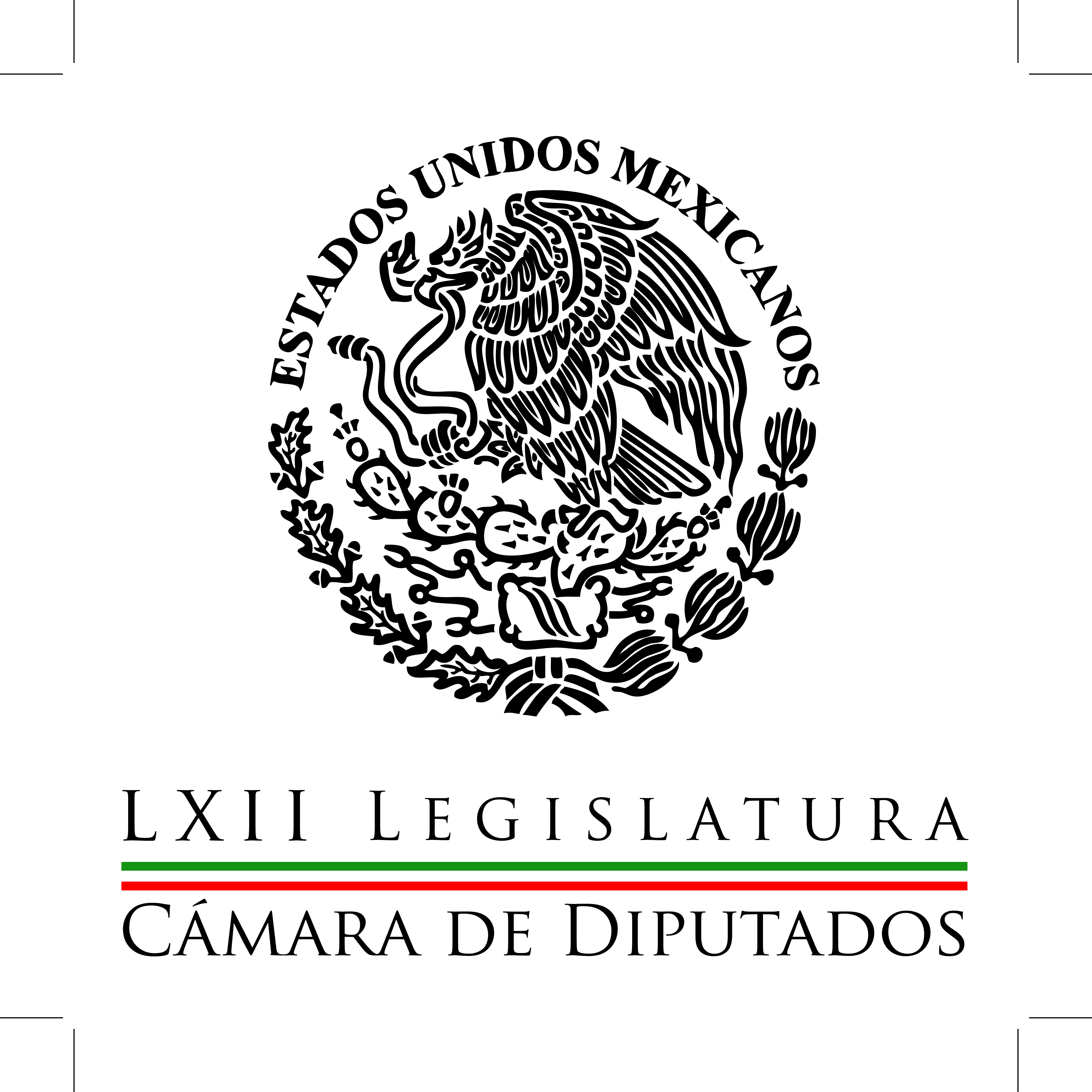 Carpeta InformativaPrimer CorteResumen: Exhiben negocios de 'Los Chuchos' con el PRDFelipe de la Cruz: No hay certeza de que los restos sean de Jhosivani GuerreroAlfonso Zárate: Nombramientos polémicos dentro de la SegobJoaquín López-Dóriga. Cancelación de la cena del 15 de septiembreMexicanos heridos en Egipto regresan hoy a MéxicoLa OCDE estima que este año la economía no crecerá 3.1 por ciento17 de septiembre de 2015TEMA(S): Información GeneralFECHA: 17/09/2015HORA: 06:57 AMNOTICIERO: SDP noticiasEMISIÓN: Primer CorteESTACION: OnlineGRUPO: SDP noticiasExhiben negocios de 'Los Chuchos' con el PRDEl Universal da a conocer que a través de la asociación civil Instituto de Estudios Estratégicos y Políticas Públicas (Sintropía), la corriente perredista Nueva Izquierda ha recibido contratos millonarios de ese partido para la organización de cursos de capacitación, coloquios, talleres, congresos y otros eventos encaminados a la asesoría y capacitación de políticas públicas. Esa asociación fue creada por Jesús Ortega Martínez, actual coordinador nacional de Nueva Izquierda y es dirigida por el exdiputado federal Eric Villanueva Mukul. El mencionado rotativo, con base al sistema de Transparencia y Acceso a la Información Pública, señala que Sintropía recibió entre 2014 y 2015 tres millones 125 mil pesos en contratos para la logística y organización de ponencias, asesoría y capacitación en eventos organizados por el PRD. En la solicitud de información con folio UE/15/03112, por la que tuvo acceso a los contratos, señala que los acuerdos de 2014 y 2015 fueron realizados por la actual administración del PRD, a cargo de Carlos Navarrete Ruiz. Misael Zavala señala en su nota que entre los documentos, impresos con los membretes de Sintropía, se encuentra una factura por un millón 756 mil 323 pesos para el pago por servicios de ponencias, investigaciones, asistencia, facilitadores, y papelería para el evento titulado Curso Nacional de Capacitación y Formación en Procesos Electorales Federales, que se realizó en el Distrito Federal los días 12 y 13 de diciembre de 2014. Y en la misma factura se incluye el pago de otro curso llamado Nacional de Formación Política en Planeación y Seguimiento en México, que se llevó a cabo del 4 al 6 de diciembre de 2014 y por el cual la dirigencia nacional del PRD pagó a la asociación civil relacionada con Nueva Izquierda la cantidad de 724 mil 652 pesos. En cuanto al 2015, los documentos señalan que la Secretaría de Finanzas autorizó el contrato SF-DJ-CAE-107/15 con fecha 25 de marzo, por la cantidad de un millón 368 mil 800 pesos para la organización y logística del curso de capacitación “Las agendas legislativas y su impacto en la ciudadanía”, mismo que impartió Sintropía. El Instituto de Estudios Estratégicos y Políticas Públicas AC (Sintropía), fue creado por Jesús Ortega Martínez y tuvo su auge a partir de 2014. La organización dice que busca convertirse en una institución que diseñe políticas públicas y proyectos estratégicos que sirvan a los tomadores de decisiones en su quehacer político y su actuar administrativo para el logro de sus objetivos y, sobre todo, para transformar la realidad del país. bmj/mTEMA(S): Información General FECHA: 17/09/15HORA: 07:20NOTICIERO: Ciro Gómez Leyva por la MañanaEMISIÓN: Primer CorteESTACION: 104.1 FMGRUPO: Radio Fórmula0Felipe de la Cruz: No hay certeza de que los restos sean de Jhosivani GuerreroManuel Feregrino (MF), conductor: Saludamos a Felipe de la Cruz, vocero de los padres de los normalistas. Felipe, buenos días. Ya escuchamos a la perito de la PGR, quien nos asegura que no hay gran duda de que las cenizas recuperadas del río Cocula pertenecen a Jhosivani Guerrero de la Cruz y que estos resultados apenas los recibieron el día 15. Felipe de la Cruz (FC), vocero de los padres de los normalistas de Ayotzinapa: Ya sabemos que mienten, como siempre; nos les creemos porque los argentinos nos explicaron la realidad de los códigos y lo que dicen en Innsbruck. La procuradora decía anoche que hay indicios de que pudiera tratarse de Jhosivani, pero que los resultados son bajos. MF: Dice “moderadamente”. FC: Sí, entonces no hay seguridad al 100 por ciento porque el método utilizado no fue nuclear sino mitocondrial, en donde sólo aparece el ADN de la madre, lo que da menor certeza al no poder comprobarlo con otros familiares. Además, el puntaje que determina la procuradora como verdad es de 72, lo que para nosotros no es tan creíble porque lo de Alexander muestra mil 201 puntos. Mientras no haya 100 por ciento de certeza, para nosotros no son los restos de Jhosivani y tendremos que esperar a que termine el proceso de investigación. MF: El Grupo de Forenses Argentinos es parte de la petición que se hizo a Innsbruck, ¿ya han tenido ustedes una interpretación científica detallada sobre lo que se informó ayer? FC: Sí, ellos nos explicaron el método y el resultado que da de Jhosivani es muy bajo, incluso sugirieron que no se diera la noticia como verdad. MF: Entonces, de acuerdo con lo dicho por los peritos argentinos, ¿consideran que hay un margen de maniobra para creer que no hay certeza? FC: Definitivamente. Hoy van a sacar un comunicado de prensa en donde explican lo que ellos saben del informe y que no coincide mucho con lo dicho por la procuradora, que además los medios manejan como verdad. Hay una probabilidad de que sean los restos de Jhosivani, pero no hay certeza. MF: Felipe, ¿varía esto con la propuesta de reunión de la próxima semana con el presidente Peña? FC: No porque para nosotros las actividades siguen normal. No es verdad lo que dijeron ayer y no nos detendremos hasta que nos presenten la verdad y se haga justicia. MF: Hay una crítica de Carlos Marín a quienes insisten en no aceptar hechos, por encima de lo que dice la ciencia, por el deseo de que aparezcan vivos los estudiantes. FC: Yo estoy siendo claro: la diferencia de resultados entre lo de Jhosivani y Alexander es tremenda. Sabemos que los medios están controlados y reciben pagos grandes. Aceptamos el comentario de cualquier forma, pero no se trata de una verdad definitiva. MF: Gracias, Felipe de la Cruz. Duración 6´01´´, ys/m.TEMA(S): Información GeneralFECHA: 17/09/2015HORA: 08:18 AMNOTICIERO: Fórmula onlineEMISIÓN: Primer CorteESTACION: OnlineGRUPO: FórmulaCapturan a uno de los principales implicados en desaparición de 43 normalistasDe acuerdo con diversas fuentes del Gobierno Federal ayer fue detenido en Guerrero, uno de los presuntos implicados en la desaparición de los 43 estudiantes de la escuela normal de Ayotzinapa el 26 de septiembre en Iguala. Información difundida en el espacio de Ciro Gómez Leyva indica que el detenido es uno de los personajes más importantes en las averiguaciones sobre este caso, ocurrido hace ya casi un año. Los dos personajes importantes que quedan por detener, de acuerdo con las averiguaciones es el subdirector de la Secretaría de Seguridad Pública del municipio de Cocula, César Nava González y Gildarado López Astudillo, uno de los principales líderes de "Los Rojos". El operativo habría ocurrido en Taxco, Guerrero y en unas horas, el Gobierno Federal dará una conferencia con los pormenores de la detención. bmj/mTEMA(S): Información General FECHA: 17/09/15HORA: 07:24NOTICIERO: Primero NoticiasEMISIÓN: Primer CorteESTACION: Canal 2GRUPO: Televisa0Alfonso Zárate: Nombramientos polémicos dentro de la SegobPaola Rojas (PR), conductora: Y, bueno, hablando de nombramientos, hubo algunos en la Secretaría de Gobernación que fueron muy, pero muy polémicos. Y el maestro Alfonso Zárate nos habla al respecto. Bienvenido siempre, qué gusto. Alfonso Zárate (AZ), colaborador: Qué tal, Paola. Sí, yo creo que lo primero que viene a la mente cuando uno conoce los aumentos en la Secretaría de Gobernación es que al parecer esta clase gobernante no tiene remedio; es decir, se le presenta una y otra y otra oportunidad de corregir el rumbo, de demostrar inteligencia política, sensatez y sin embargo hacen este tipo de designaciones o nombramientos. Simplemente hace unos días cuando el Presidente de la República dio el mensaje político con motivo del Tercer Informe de Gobierno, entre los invitados especiales se encontraba José Andrés de Oteisa, el directivo de OHL, y Juan Armando Hinojosa, el directivo de Grupo Higa, dos de los grupos constructores que han sido más beneficiados por jugosísimos contratos desde el gobierno de Arturo Montiel en el Estado de México, pasando por el Enrique Peña Nieto en el Estado de México y hoy el Gobierno Federal. Tenemos información, se ha difundido audios, etcétera, que muestran estos arreglos perversos entre algunas de esas constructoras y el Gobierno Federal, lo cual incluye, entre otras cosas, extraordinarios sobre precios en la facturación, por ejemplo, del Viaducto Bicentenario. Entonces uno se pregunta ¿cómo es posible que frente a esta exhibición de estos arreglos se decida hacerlos invitados especiales en Palacio Nacional? Uno se pregunta si esto es un enorme descaro, o es una torpeza o son ambas cosas. Y en el caso de los nombramientos de Gobernación seguramente el que ha generado mayores cuestionamientos, y diría inclusive rechazo, repudio, es el de Arturo Escobar. Arturo Escobar que es una de las figuras importantes del Partido Verde Ecologista de México. Entonces ahí tenemos cuando menos dos cuestiones importantes a considerar, lo primero que el Partido Verde es el partido más tramposo que tenemos en el escenario electoral, que simplemente en el último proceso hubo más de 25 sanciones de un monto aproximadamente 600 millones de pesos por precisamente las tropelías en que incurre este partido político; y lo segundo que involucra directamente Arturo Escobar es una experiencia del 1° de julio del 2009... PR: La maleta de dinero. AZ: Así es. Cuando llega al aeropuerto de Tuxtla Gutiérrez, cuatro días antes de las elecciones locales y no puede explicar el que trae más de un millón cien mil de pesos en efectivo, no puede explicar la procedencia de ese dinero, ni puede explicar a qué va a dedicar ese dinero. Y en aquel momento su condición de senador de la República, el fuero, permite que no tenga ninguna repercusión, hay una averiguación previa que se pierde con el paso del tiempo, el tema se olvida, pero no deja de ser y sorprendente, yo diría, irritante el que para nombrar al subsecretario responsable de la Prevención del Delito se decida por un personaje con estos cuestionamientos. Y por eso, Paola, lo lógico ha sido que algunas de las organizaciones de la sociedad civil, María Elena Morera, por ejemplo, hablen de cómo el gobierno ha decidido favorecer las relaciones políticas sobre la visión de los ciudadanos. Y, bueno, acabamos de ver este martes en donde de nuevo una de las ceremonias, quizá la ceremonia más festiva, más importante para el pueblo mexicano, que es la ceremonia del grito, se dé adosada por el acarreo de miles de habitantes y empleados públicos de municipios de Coacalco y de otros municipios del Estado de México. Entonces al final de cuentas sí queda esta enorme duda de si se trata simplemente de una actitud muy cínica de "Sí, y qué", o si hay una gran torpeza. Y claro uno se pregunta ¿dónde queda la sofisticación político-electoral de este grupo? PR: Con respecto al nombramiento de Arturo Escobar en Gobernación, bueno se da en estos términos, pero yo iría incluso más allá, ha habido muchísimos cuestionamientos en torno a este nombramiento, bueno es impresentable digamos esta alianza entre el partido del gobierno y el Verde. AZ: Sí, lo que todo esto nos está evidenciando es que al final de cuentas el arreglo entre el PRI-Partido Verde les ha dado tanto resultados que hoy gracias a eso tienen una mayoría muy cómoda en la Cámara de Diputados. PR: Pero un poco lo que voy es que el mensaje es "Somos lo mismo". AZ: ¡Ah, sí, claro! El mensaje es "Somos lo mismo" y además el que dice el refrán popular "La amistad se demuestra en la nómina". Entonces lo que hoy tenemos es un gobernador del Partido Verde en el estado de Chiapas, que es Manuel Velasco Coello, que hace un gasto me parece a mí y responsable de los recursos de uno de los estados más pobres del país para promover su imagen; un secretario de estado ya, Rafael Pacchiano, que es el secretario de Semarnat, también un desconocido, pero es parte del Partido Verde; un subsecretario y una gran banca en el Congreso de la Unión. Entonces lo que eso nos dice es que finalmente Dios los hace y ellos se juntan. Entonces me parece que son malas señales que significan un enorme desprecio hacia la sociedad civil y especialmente a la sociedad civil organizada que ha estado denunciando una y otra vez esas tropelías, estas irregularidades. PR: Alfonso Zárate, gracias, gracias como siempre. Duración 5´42´´, ys/m.TEMA(S): Información General FECHA: 17/09/15HORA: 07:49NOTICIERO: ExcélsiorEMISIÓN: Primer CorteESTACION: OnlineGRUPO: Imagen0Fallece el escritor chiapaneco Eraclio Zepeda RamosEl escritor chiapaneco Eraclio Zepeda Ramos, con 78 años de edad, falleció la madrugada de este jueves en un hospital privado de Tuxtla Gutiérrez, tras permanecer en el nosocomio varios días, sufrió un paro respiratorio, informó su hermano Manuel Zepeda, quien dijo “no sufrió”.En diciembre del año pasado, el escritor chiapaneco recibió la medalla Dr. Belisario Domínguez.Laco Zepeda fue un destacado escritor y formó parte de la Academia Mexicana de la Lengua. El Senado de la República le otorgó la medalla Dr. Belisario Domínguez y recibió diversos premios por sus obras literarias.Entre sus obras sobresalen Benzulul (1960), El tiempo y el agua (1960), La espiga amotinada (1960), Elegía a Rubén Jaramillo (1963), Ocupación de la palabra (1965), Asalto nocturno (1975), Andando el tiempo (1982), Un tango para hilvanando (1987), Ratón-que-vuela (1999), Horas de vuelo, Las grandes lluvias (2005), y Tocar el fuego (2007), Sobre esta tierra (en prensa). ys/m.TEMA(S): Información GeneralFECHA: 17/09/2015HORA: 06:28AMNOTICIERO: En los Tiempos de la RadioEMISIÓN: Primer CorteESTACION: 103.3 FMGRUPO: FórmulaJoaquín López-Dóriga. Cancelación de la cena del 15 de septiembreJoaquín López-Dóriga, colaborador: Por muchos años me tocó como reportero que lo sigo siendo- cubrir la noche del Grito, unas veces en el Zócalo con la gente que iba a divertirse entre puestos de antojitos, venta oculta de tequila y cervezas, huevazos de harina, empujones, la lluvia inevitable de cada 15, el Zócalo lleno de alegría y el momento central, el Presidente desde el balcón central de Palacio invocando a los héroes que nos dieron patria. Sí, había silbidos al Presidente, pero al vitorear a los héroes y cantar el Himno Nacional se daba una emoción, que sólo se puede sentir en esa plaza y esa noche. Con los años la seguí cubriendo y algunas veces me tocó en los salones de Palacio Nacional, donde convivía la frivolidad de los invitados con la marcialidad de los cadetes en el salón de recepciones, y también con la distancia y quejas de los asistentes que luego asaltaban los balcones para ver, desde ahí, a la masa del proletariado en la plaza, casi siempre bajo el agua y envuelta en plástico responder a los vítores presidenciales. Terminados éstos, bajaban al patio central y el asalto de los invitados era a la cena, a los tragos. Cena, en la que se decían a disgusto, pero pocos superaban el desdén de no ser invitados, como hasta la fecha. Y si el Presidente canceló esta cena por austeridad, qué bueno que se haya cancelado y ojalá sea para siempre.Duración:1´31” bmj/mTEMA(S): Trabajo LegislativoFECHA: 17/09/2015HORA: 07:48NOTICIERO: El UniversalEMISIÓN: Primer CorteESTACION: OnlineGRUPO: El Universal0Mexicanos heridos en Egipto regresan hoy a MéxicoLos seis mexicanos heridos en un ataque de las fuerzas de seguridad egipcias regresarán hoy a México junto a la canciller, Claudia Ruiz Massieu, tras ser dados de alta, confirmaron fuentes de la delegación de la ministra.Las fuentes no precisaron la hora de la salida hacia México del avión de la canciller, que llegó en la madrugada de ayer a El Cairo para comprobar el estado de los heridos e informarse con las autoridades egipcias sobre las circunstancias del ataque.Ruiz Massieu tenía previsto visitar esta mañana el Hospital Dar el Fuad, donde están ingresados los heridos, pero hasta el momento no ha podido acudir debido a las reuniones con responsables egipcios para gestionar la repatriación. Duración 00’’, nbsg/m. TEMA(S): Información GeneralFECHA: 17/09/2015HORA: 05:45AMNOTICIERO: En los Tiempos de la RadioEMISIÓN: Primer CorteESTACION: 103.3 FMGRUPO: FórmulaSantiago Macías. La productividadSantiago Macías, colaborador: Hoy vamos a hablar de la productividad, factor determinante de la competitividad internacional de un país, también de una empresa y en todos los casos conduce a incrementar el nivel de vida de la población tanto en el corto, como en el largo plazo. Normalmente, la productividad se conforma de dos partes: la eficiencia y la eficacia y esto es bien importante. La eficiencia es qué tan bien se utilizan los recursos mientras que la eficacia se refiere a qué tan bien logramos las características deseadas del producto o servicio como la calidad o la oportunidad, entre otros aspectos. En México, el índice de productividad total de los factores, que es la medición más relevante en la materia, ha presentado una caída prácticamente sistemática de 0.8 puntos promedio durante los últimos 20 años, esto es, casi hemos caído un uno por ciento en productividad por año en las últimas dos décadas. Hay muchas publicaciones, muchas explicaciones para tratar de entender cuál es la razón de este comportamiento. A mí me gustaría mencionar solamente las tres más importantes: La primer a es la falta de políticas públicas que promuevan la productividad en las empresas; la segunda es la creciente informalidad en el sector empresarial en México y; el tercer elemento es el comportamiento de los propios empresarios. El IMEF propone la realización de una Cruzada Nacional a Favor de la Productividad, que reúna y coordine los esfuerzos de los actores público-privado y sindical para mejorar la productividad en el país. Tenemos que hacer programas que atiendan estos tres factores de manera directa como punto central para mejorar la capacidad de producir artículos, productos, servicios iguales con un costo mejor que la competencia. Esta cruzada puede ser acordada en el seno de la Comisión Nacional de Productividad, órgano administrativo del Gobierno Federal que tiene como objetivo mejorar la productividad en México y que, por tanto, enfrentar estos tres problemas forma parte de sus tareas cotidianas. Hasta aquí mi comentario soy Santiago Macías, presidente Comité Técnico Nacional de Competitividad y Productividad del Instituto Mexicano de Ejecutivos de Finanzas, mil gracias. . Duración: 02´23” bmj/mTEMA(S): Información GeneralFECHA: 17/09/2015HORA: 06:18NOTICIERO: Primero NoticiasEMISIÓN: Primer CorteESTACION: Canal 2GRUPO: Televisa0La OCDE estima que este año la economía no crecerá 3.1 por ciento Enrique Campos, colaborador: Del comportamiento económico, la Organización para la Cooperación y el Desarrollo Económico hace constantemente algunas revisiones y algunos pronósticos del crecimiento económico. En su más reciente estimación lo que hace es calcular una baja en el crecimiento de la economía global; cree que para este año la economía ya no crecerá 3.1 por ciento sino 3 por ciento solamente. Para el próximo año baja el pronóstico de crecimiento al 3.6 por ciento d 3.8 por ciento que había considerado. Hay dos factores importantes que ven: uno China, por supuesto, la desaceleración; y el otro Brasil, que se convierte también ya en un foco de atención. Pero hay uno más que también hay que tomar en cuenta, y es Japón; de hecho la calificación de la deuda japonesa ha sido degradada por la firma Standard & Poor’s, pasa de la AA- a la A+, lo que implica que esa economía podría tener problemas para hacer frente al pago de sus deudas. Duración 22’’, nbsg/m. Carpeta InformativaSegundo CorteResumen: Sugieren a Álvarez Icaza en caso IgualaPide Morena informes sobre OHLAvala Nueva Alianza recorte a gasto de gobierno en Cámara de DiputadosRenuncia a beneficios de legisladores no es modaAlejandro Encinas. Video sobre la fuga del Chapo que no fue entregado a la Comisión BicameralCarlos Navarrete. Congreso Nacional Extraordinario del PRDLamenta Peña Nieto fallecimiento de Eraclio Zepeda, anuncia homenaje17 de Septiembre de 2015FECHA: 17/09/15HORA: 13:01NOTICIERO: Reforma EMISIÓN: Segundo Corte  ESTACION: onlineGRUPO: C.I.C.S.A.Sugieren a Álvarez Icaza en caso IgualaAlguien como Emilio Álvarez Icaza podría encabezar una fiscalía especial para investigar la desaparición de los 43 estudiantes normalistas de Ayotzinapa, Guerrero, sugirieron los diputados perredistas Jesús Zambrano y José Guadalupe Acosta Naranjo.Entrevistados por separado, los legisladores del sol azteca sostuvieron que una persona como Álvarez Icaza, actual secretario Ejecutivo de la Comisión Interamericana de Derechos Humanos (CIDH) y ex Ombudsman del Distrito Federal, reúne la integridad, el reconocimiento y la capacidad para llevar a cabo una investigación imparcial."Yo, por ejemplo, me atrevería, sin haberlo consultado, pero me atrevería a proponer al propio Emilio Álvarez Icaza como fiscal especial, porque creo que tendría el reconocimiento, la autonomía, la autoridad moral para estar al frente de una fiscalía de este tamaño", sugirió Naranjo."Yo sigo convencido en la conveniencia y necesidad de que se nombre una fiscalía especial, que cuente con el visto bueno de los padres de familia, que sea una personalidad reconocida, de capacidad y probidad, como, por ejemplo, alguien de la talla de Emilio Álvarez Icaza, no lo estoy proponiendo a él, estoy hablando de alguien al que nadie la cuestionaría su estatura política y su independencia", indicó Zambrano.Lo que se necesita para darle credibilidad a las investigaciones, dijo Acosta Naranjo, es un Garzón mexicano, en alusión al juez español Baltasar Garzón, y que de aceptar Álvarez Icaza el encabezar la fiscalía especial tendría que renunciar a la CIDH, cuyo mandato concluye en julio del próximo año.El perredista criticó el que ha unos días que se cumpla un año de la desaparición de los estudiantes, registrada el 26 de septiembre de 2014 en Iguala, Guerrero, la Procuraduría General de la República (PGR) dé a conocer la identificación de un segundo estudiante y la detención de un líder del grupo criminal denominado Guerreros Unidos."No deja de ser un poco sorpresivo que meses después de que se dio a conocer los estudios de la misma universidad para encontrar los restos de Alexander, meses después y en medio de esta crisis y faltando unos días para el primer aniversario, sea cuando den a conocer el segundo resultado", resaltó. /gh/mTEMA(S): Trabajo Legislativo FECHA: 17/09/15HORA: 10:52NOTICIERO: Reforma EMISIÓN: Segundo Corte  ESTACION: onlineGRUPO: C.I.C.S.A.Pide Morena informes sobre OHLEl grupo parlamentario de Morena presentará hoy un punto de acuerdo en la Cámara de Diputados para solicitar información sobre OHL a la Bolsa Mexicana de Valores (BMV), Secretaría de Hacienda y al Gobierno del Estado de México ante sospechas de que ha participado en una trama de actos de corrupción.Los diputados Rocío Nahle, coordinadora de esa bancada, y su compañero Juan Romero Tenorio, quienes firman la solicitud, también piden que la Auditoría Superior de la Federación (ASF) realice las auditorías correspondientes a la concesión del Circuito Exterior Mexiquense otorgada a esa empresa y envíe el reporte correspondiente a la Cámara."Morena ha encontrado más de 25 contratos a favor de OHL, desde la Administración de Peña como Gobernador del Estado de México y ahora como Presidente de la República, los cuales suman más de 60 mil millones de pesos, sin contar los contratos otorgados por Pemex", indica la solicitud.Asimismo, señala que, de acuerdo con los audios que en las últimas semanas se han dado a conocer, en los que se revelan conversaciones de altos directivos de OHL con funcionarios federales, la compañía pretende obtener mayores beneficios por el cobro de peaje, al no permitir que el flujo vehicular sea auditado y se determine si se ha alcanzado la tasa de retorno."Con base en estimaciones anuales de rentabilidad que tiene determinadas la administración de la entidad, se estima que la rentabilidad garantizada reconocida será recuperada dentro del plazo normal establecido en cada concesión, y en caso de no presentarse los flujos estimados de vehículos que den dicha rentabilidad, el título de concesión permite alcanzarla mediante las prórrogas del plazo de vigencia que se requieran para ello", cita el punto de acuerdo de un reporte que OHL remitió a la BMV.Los legisladores de Morena también demandan que se investigue al director de Pemex, Emilio Lozoya Austin; al director la Comisión Federal de Electricidad (CFE), Enrique Ochoa Reza; y al Secretario de Comunicaciones y Transportes, Gerardo Ruiz Esparza, quienes han sido involucrados en los audios revelados."En ellos (los audios), se advierte que los directivos de OHL realizan esfuerzos por diversificar sus operaciones y exploran la posibilidad de beneficiarse de la apertura energética", aseguran.El 10 de septiembre pasado, el bloque mayoritario del PRI y el Partido Verde Ecologista de México rechazaron un punto de acuerdo también promovido por Morena en el que se exigía las renuncias de Ruiz Esparza y Lozoya Austin por presuntamente haber incurrido en conflicto de intereses al haber intercedido a favor de esa empresa. /gh/mTEMA(S): Trabajo legislativo FECHA: 17/09/15HORA: 11:48NOTICIERO: Notimex / 20minutos EMISIÓN: Segundo Corte  ESTACION: Online GRUPO: Notimex Avala Nueva Alianza recorte a gasto de gobierno en Cámara de DiputadosLa fracción de Nueva Alianza suscribió el acuerdo de austeridad de la Junta de Coordinación Política (Jucopo), que impulsa un recorte de 50 por ciento en los gastos programados de los Órganos de Gobierno de la Cámara de Diputados para la LXIII Legislatura."En apego al mandato que tenemos como representantes populares, Nueva Alianza impulsa que la asignación de este dinero (del recorte) sea para un tema tan sensible como es la educación."Por ello ratificamos nuestro compromiso con la gente al impulsar y avalar un acuerdo que beneficia principalmente a la niñez y a la juventud", declaró el diputado Alfredo Valles Mendoza.El coordinador de los diputados de Nueva Alianza dijo que es necesario orientar una mayor partida presupuestal a mejorar la infraestructura escolar, para que se asegure un mejor aprovechamiento en los alumnos y se garanticen óptimas condiciones para el trabajo docente.La renovación de infraestructura escolar es un tema fundamental para asegurar y garantizar la calidad de los procesos de enseñanza-aprendizaje y la formación integral de los estudiantes, abundó.La bancada turquesa lleva a cabo un análisis riguroso del Presupuesto de Egresos 2016 a efecto de fortalecer los programas educativos, así como aquellos enfocados a ciencia, tecnología y cultura, insistió.Valles Mendoza señaló que es necesario asegurar un verdadero apoyo presupuestal para que la reforma educativa sea puesta en marcha, que subrayó es eje fundamental de transformación y desarrollo.En este sentido el legislador hizo un llamado para que el Congreso de la Unión asegure recursos no solo necesarios, sino suficientes, para la consolidación de un Sistema de Educación Pública de Calidad, pues la prioridad son los casi 31 millones de niños y adolescentes que cursan en México la educación. /gh/mTEMA(S): Trabajo LegislativoFECHA: 17/09/2015HORA: 10:50 AM  NOTICIERO: Milenio EMISIÓN: Segundo  CorteESTACIÓN: Online GRUPO: MilenioRenuncia a beneficios de legisladores no es modaLa diputada federal Rocío Rebollo Mendoza aseguró que el plan de austeridad de los legisladores de la bancada del Partido Revolucionario Institucional no es pose, ni moda, sino que se apega a una realidad de dificultad en el país y que habrá de representar un ahorro significativo para el gasto de la Cámara de Diputados y no los 10 mil pesos que les representará a sus homólogos del PRD.Dijo que el no pago de teléfonos celulares y de automóvil representa que se dejen de gastar 10 millones de pesos por cada año de gestión, es decir, un total de 30 millones que se dejarán de erogar por parte de las finanzas del Congreso.Refirió que las condiciones del país obligan a establecer medidas de austeridad no sólo de parte de los gobiernos federal, estatales o municipales, sino de todos los actores que tienen alguna responsabilidad ya sea pública, pero también de elección como es en su caso.Citó que no es casualidad por lo mismo que por parte del gobierno de la República se haya ordenado cancelar, al menos para los siguientes tres años, la cena de gala que el Presidente en turno ofrece a los invitados distinguidos a la ceremonia del Grito de Independencia.En ese sentido, rechazó que se trate de una competencia por el hecho de que los legisladores del PRD renunciaron primero a su seguro de gastos médicos, cuanto este les representa acaso 10 mil pesos anuales."El seguro de gastos médicos y lo que ellos no quisieron recibir representa 10 mil pesos anuales por diputado, lo que no es nada, mientras que acá en el PRI se renunció al pago de teléfonos celulares y vehículos y eso sí representará un ahorro de 10 millones de pesos anuales", refirió Rocío Rebollo.Por otro lado, dijo que tampoco se puede hablar de pose cuando se anunció el recorte de más de 15 mil funcionarios del gobierno federal en todas sus dependencias para ejercer un mayor ahorro. rrg/mTEMA(S): Trabajo LegislativoFECHA: 17/09/2015HORA: 11:24NOTICIERO: El UniversalEMISIÓN: Segundo CorteESTACION: OnlineGRUPO: El UniversalCarmen Salinas pide conmemorar a “Tin Tan”La diputada federal del PRI, Carmen Salinas Lozano, se hizo presente por primera vez en la Gaceta Parlamentaria del Palacio Legislativo de San Lázaro y enlistó una efeméride para conmemorar el natalicio de Germán Genaro Cipriano Valdés Castillo “Tin Tan”.El documento explica que la Cámara de Diputados ha reconocido a personajes históricos que han dejado huella en el país en diversas disciplinas; desde los principales creadores de la nación hasta las celebridades formadoras de la particularidad mexicana que nos distingue del resto del mundo.“El 19 de septiembre de 1915 nació, en la Ciudad de México, Germán Genaro Cipriano Valdés Castillo, personaje que desde lo extenso de su nombre nos demuestra lo revoltoso y enredoso que fue y que con su reducción a “Tin Tan” nos enseña su forma simplista y fácil de resolver controversias de la vida cotidiana”.La intérprete del personaje de La Corcholata, describe en su efeméride que fue “actor, cómico, cantante, precursor del 'espanglish', excelente hermano y padre, creador de más de 100 películas, 11 discos, dos cortometrajes y dos doblajes para Walt Disney, “Tin Tan” comenzó con la dinastía de los grandes creativos mexicanos”.Carmen Salinas se describe como su fiel alumna para que se reconozca a alguien que ha logrado tanto y no ha obtenido casi nada. “La única conmemoración que le han otorgado es la medalla Virginia Fábregas por 25 años de actividad profesional, distinción entregada por la Asociación Nacional de Actores de México; y el próximo 19 de septiembre del 2015, conmemoremos en esta soberanía a este personaje que amó a México y construyó un personaje que refleja la idiosincrasia mexicana, en la cual lo cómico nos caracteriza”.“Como aprendiz de tal leyenda, alzo la voz por los millones de mexicanos que crecimos riendo con su personaje y a 100 años de su natalicio es preciso darle gracias por tantos buenos momentos, por esa forma única de andar, por el humor blanco y por ser siempre ejemplo para los jóvenes talentos de nuestra actualidad”.“Te debemos mucho Tin Tan. Te debemos una corona 'Rey del Barrio'”, puntualizó. Duración 00’’, nbsg/m. TEMA(S): Trabajo LegislativoFECHA: 17/09/2015HORA: 06:30 AMNOTICIERO: El Mañanero EMISIÓN: Segundo CorteESTACION: Canal 4GRUPO: TelevisaManuel Clouthier calificó que las trabas a candidatos independientes son un grave retrocesoVíctor Trujillo (Brozo), conductor: ...Solo por hoy, hoy es juevebebes 17 de septiembre…En fin, les cuento que como los ministros de la tremenda corte resolvieron que los 31 estados y el DF tienen plena libertad para establecer los requisitos para el registro de independientes, ya ven ustedes que varios estados se movieron en friega, ¿no? Staff: Sí. Brozo: Si ya estaban los obstáculos altos, pues los pusieron más altos, ¿no? Incluso, incluso, dijeron los... en la Suprema Corte dijeron que incluso era válido hasta por encima de la legislación federal. Staff: Sí señor. Brozo: El diputado, el único diputado independiente que hay en la... ahí en la Cámara de Diputados, en la federal, el único independiente es este... es Clouthier. Staff: Sí señor. Brozo: Manuel Clouthier es el único, es más, imagínate las broncas que tiene, porque parece ser que incluso hay un reglamento donde dice "Si eres diputado independiente, no puedes subir ni a la tribuna". Así, sí, de plano, sí, sí, o sea que si subes a la tribuna es porque todos te están haciendo el favor, güey. Staff: No tiene llaves del baño, señor. Brozo: ¿Eh? Staff: No le dan llave del baño. Brozo: No, no tiene llave del baño. Staff: Ah, no. Brozo: Tiene que pedir llave del baño, "Pues déjame entrar a tu baño", "Nada más jálale", ya ves, tú, pues las cosas que sí pasan. Entonces, Manuel Clouthier, diputado independiente, hizo un corajón y lo calificó como un retroceso muy grave y dijo que al pueblo mexicano, después de esto que sucede en la Suprema Corte, no le queda más que mentarles la madre a los señores ministros. Staff: Sí. Siempre funciona. Brozo: Pues sí. Staff: Sí. Brozo: O sea, dice, "No, no, no, no nos queda otra alternativa, porque no teneos opción, la Suprema Corte es el máximo tribunal constitucional del país, entonces no puede ser esto, es un retroceso grave a ese derecho que apenas, de manera incipiente, estamos conquistando los mexicanos". Así que ya saben, mis chamacos, “los mexinacos” todavía tenemos una defensa, cuando ya no hay nada más que hacer, pues a mentarle la madre a quien sea. Esta es mí... Duración: 02´21” bmj/mTEMA(S): Trabajo LegislativoFECHA: 17/09/2015HORA: 07:21NOTICIERO: Noticias MVSEMISIÓN: Segundo CorteESTACION: 102.5 FMGRUPO: MVS ComunicacionesMaría Guadalupe Murguía Gutiérrez. Investigaciones sobre el caso Ayotzinapa  Alejandro Cacho (AC), conductor: Gracias a la diputada María Guadalupe Murguía Gutiérrez, presidente de la Comisión Especial de Seguimiento a Investigaciones del Caso Ayotzinapa. Buenos días. Diputada María Guadalupe Murguía Gutiérrez, (MGM): Buenos días. AC: ¿Cuáles serán las primeras acciones que tome esta comisión? Los mexicanos merecen que se les hable con verdad acerca de lo que pasó en Iguala y con los elementos que hay alrededor, como son crimen organizado, intereses políticos y fuerzas agitadoras que sacan raja política. MGM: Todos juegan. En realidad el mayor problema es que en el ánimo de los padres y en la opinión pública nacional hay mucha desconfianza respecto de las conclusiones y las líneas que señala como ciertas la Procuraduría General de la República. Creo que esta comisión de diputados puede coadyuvar a dar certidumbre. No somos autoridad, no hacemos investigaciones pero podemos entrevistarnos con los representantes de los padres de familia, con ellos, con la comisión de expertos de la Comisión Interamericana de Derechos Humanos, con autoridades de la PGR en funciones y con las anteriores que determinaron la verdad histórica para saber qué pasó. Como comisión nos reuniremos el martes para hacer nuestro programa y calendario de trabajo, donde acordaremos las reuniones y priorizarlas. Hay una celeridad en nuestro trabajo porque en la opinión pública hay una exigencia de que esto se esclarezca. AC: Sin duda, México necesita saber qué pasó con estos 43 muchachos. Creo que la verdad incluye no sólo el momento desde que fueron detenidos sino desde antes, es decir, ¿cuál era su intención?, ¿quién los mandó? MGM: ¿Por qué en Iguala? Esa es una de las principales interrogantes. AC: ¿Qué hay del autobús que dicen que estuvo, que luego desapareció y reapareció? MGM: Hay muchas interrogantes, empezando desde por qué Iguala. Hay antecedentes de toma de autobuses, pero lo hacen en la estación de autobuses de Chilpancingo. Se dice que fueron a Iguala para tenerlos y poder ir a la Ciudad de México para el 2 de octubre, pero eran seis días antes. AC: Eso se llama robo. MGM: Técnicamente así es. En opinión de los normalistas hablan de un "robo de uso". AC: Que los tomaron para usarlos. MGM: Así es y que después los entregan. Desafortunadamente, la gente de Guerrero sabe que es una práctica desafortunada pero que se da con frecuencia. AC: Lo hemos visto en Guerrero, Oaxaca, Michoacán y en varios lugares, el problema es que no hay estado de derecho pues cada quien hace lo que le viene en gana con la ley o sin la ley y no pasa absolutamente nada. MGM: También la desconfianza. Creo que hoy más que nunca la opinión pública no sabe en qué creer ni a quién le asiste la razón, si a la Procuraduría General de la República cuando emitió sus conclusiones o al grupo de expertos de la Comisión Interamericana de Derechos Humanos. Aquí veo la posibilidad de alguna luz porque recientemente escuché declaraciones de la procuradora que los trabajos de los expertos de la CIDH se prolongarán por seis meses, lo que creo que es muy importante en el ánimo de tener certeza de qué fue lo que pasó. Estos seis meses son importantes para avanzar en la obtención de una conclusión. AC: ¿Vamos a conocer la verdad de lo que pasó hace casi un año en Iguala? MGM: Sé que es complejo y que hay desconfianza ciudadana respecto de muchas instituciones y de los diputados, quiero decir que no somos autoridad en la materia, la autoridad jurídica y políticamente responsable es la PGR y el Gobierno Federal, pero como representantes populares tenemos que participar e intervenir para insistir se valoren algunas líneas de investigación, que de ser necesario se rectifiquen criterios ya tomados. Asimismo, si hubiera habido omisión de funcionarios de cualquier orden de Gobierno por incapacidad o por complicidad se tendría que sancionar porque se creó un grave daño a instituciones de procuración de justicia y al país. AC: Me resulta difícil creer que bajo las circunstancias que dice la versión oficial fueron incinerados 43 cuerpos, pero también me cuesta creer que ya están detenidos casi todos o los principales responsables. Creo que hay alguien más detrás de esto, no creo que José Luis Abarca sea el cerebro detrás de esto y la autoridad no nos los ha dicho. Nos hace falta saber quién es el cerebro y la mano detrás de esto. MGM: Cuando sucedieron los hechos y la Procuraduría General de la República comenzó a presentar conclusiones, se presentaron a José Luis Abarca y a su esposa como los responsables de la masacre, hoy hay que identificar qué papel jugaron. Sabemos que la policía municipal estaba bajo sus órdenes pero cuál fue realmente su participación dentro de este asesinato está pendiente. Tengo fe en que éste grupo de expertos pueda ayudarnos a dar luz o si interviene un tercer grupo, que contribuya a esclarecer los hechos; como diputados nuestra función será ponerlo en la mesa, señalarlo e informar lo que conozcamos a la opinión pública. AC: Un elemento clave es la credibilidad. Ayer la procuradora dio a conocer resultados de una de las investigaciones de la Universidad de Innsbruck y el vocero de los padres dice que no le creen, que esperarán reconfirmación. El problema es que si se agrega un tercer grupo no se le creerá y no se llegará a nada. MGM: El problema mayor es el asunto de credibilidad. Si éste es nuestro problema, como opinión pública nacional, tenemos que ver qué podemos avanzar en este sentido. Desafortunadamente en el caso de los padres hay un malestar por cómo se han dado las cosas pero tenemos que informarles de la obtención de resultados. La conferencia de ayer fue muy técnica, finalmente se quería decir que había coincidencias que identificaban al segundo muchacho, estos elementos se le tienen que dar a los padres de familia y sus representantes para que tengan conocimiento de los avances y valoren su credibilidad. AC: Sí, había coincidencias pero no tantas como en el primer caso, en éste son 72 veces mayor probabilidad de que fuera y en el primero eran más de mil 200 veces. Es una enorme diferencia, no sé si importa o no, pues es tan técnico que quienes no somos peritos no alcanzamos a entender y falta claridad. Diputada, le agradezco que nos haya tomado la llamada. Que le vaya muy bien. MGM: Igualmente. Duración 13’20’’, nbsg/m. TEMA(S): Información General FECHA: 17/09/15HORA: 07:39NOTICIERO: Milenio NoticiasEMISIÓN: Segundo CorteESTACION: Cable 120GRUPO: MilenioMiguel Barbosa. Avances sobre caso AyotzinapaMagda González (MG), conductora: Para hablar sobre los avances en el caso Ayotzinapa, en la línea está el senador Miguel Barbosa, coordinador del PRD en el Senado de la República. ¿Cómo está senador? Buenos días. Miguel Barbosa (MB), coordinador senadores PRD: Bien, Magda. Buenos días, a tus órdenes. MG: Gracias. ¿La identificación de este segundo estudiante de Ayotzinapa fortalece de alguna forma la investigación de la PGR, senador? MB: Mira, yo lo que veo es que no hay contradicción de lo que arroja el trabajo de los expertos, como se ha dado a llamar, de Expertos de la Interamericana de Derechos Humanos, de la OEA y lo que recientemente, bueno, da a conocer la procuradora, ¿por qué? Porque los expertos, el peruano, en concreto, lo que dice es, no que no hayan ocurrido hechos de incineración, de intento de incineración, de intento de desaparición en el basurero de Cocula, sino que las condiciones de ser un lugar abierto impiden concluir que en 16 horas u horas aproximadas, en un lugar abierto, con el material incandescente, que refiere en los testimonios, había sido suficiente para la desaparición de los cuerpos al nivel de ceniza. MG: Pero los peritos que utilizó, precisamente, que bueno, que actuaron por parte de la Procuraduría dicen que sí pudo llevarse a cabo esa incineración, en ese lugar, senador. MB: Adelante. Eso creo que es correcto y también no hay que formar una opinión, diría yo, irracional en un sólo sentido. De lo que estamos hablando es, ¿cómo volvemos a las instituciones del Estado mexicano en aliadas para la búsqueda de la verdad? Porque de los que estamos hablando es de la enorme desconfianza que se tiene, no sólo por las víctimas, sino por mucha gente, el trabajo de la autoridad. En este caso de la Procuraduría General de la República y de lo que se trata es que se determine la verdad y no de que se force una versión, pero además de eso, la determinación de la verdad es el fincamiento de responsabilidades y alrededor de los hechos, de estos diabólicos hechos, existen, parece según referencia, 131 órdenes de aprehensión, 110 ejecutadas, de las cuales sólo corresponden a policías de Iguala, policías de Cocula y a delincuentes... MG: Y a... MB: ... y la narcopolítica, ¿dónde queda? MG: Pero está, bueno, José Luis Abarca también, el exalcalde preso. MB: José Luis Abarca y su esposa, pero no se ha repetido, no está preso por estos hechos, la señora está detenida por lavado de dinero, ¿sí? Y el otro señor está detenido por homicidios que se le imputan distintos a estos hechos. MG: No se la ha podido configurar el delito, exactamente. A ver, senador, en ese sentido le preguntaría porque el PRD había solicitado o había dicho que iba a solicitar una fiscalía especial para este caso, inclusive que con la participación de organismos internacionales, ¿está en pie esta solicitud, esta petición que van a hacer? MB: Claro que sí, mira... MG: A ver. MB: ... Los familiares de las víctimas lo que plantean son dos fiscalías, los familiares de las víctimas, ¿sí? Una que se encargue del seguimiento de la investigación y otra que se encargue del seguimiento de la búsqueda. Dos, pedían que fueran recibidos por el presidente Peña, viéndolo como el único que puede garantizar el cumplimiento de determinados propósitos. Tres, la estancia permanente, coadyuvante de los expertos peritos es producto de un acuerdo entre la Procuraduría y los familiares. Y a eso nosotros agregamos la comparecencia, la comparecencia del secretario de Gobernación, Miguel Ángel Osorio Chong y de la procuradora general de la República, Arely Gómez y además la formación de una Comisión Legislativa del seguimiento del caso. A ver, ¿en el Senado qué ha avanzado? Desde la semana pasada, el jueves y viernes de la semana pasada, lo que avanzamos es... el PRI ha aceptado exhortar a la Procuraduría a formar una sola Fiscalía especializada. Nosotros creemos que debe ser así, una sola fiscalía sería el (…)  de todo... MG: Muy bien. MB: Y establecer, vuelvo a repetir, no solamente la versión que debe llamarse la verdad histórica, la real verdad histórica, que sería una verdad sin el fincamiento de responsabilidades. MG: Sí. MB: Esto ya trata de un asunto... de una percepción de impunidad, Magda y este asunto se hubiera resuelto al mes siguiente, sí hubo elementos para ello, determinando responsabilidades de servidores públicos del gobierno del estado de Guerrero, de servidores público del Gobierno Federal, incluyendo inclusive, al 27 batallón que esta acantonado en esa zona, otra situación habría de la percepción del desempeño de la autoridad. MG: Bueno y también se trata efectivamente de la colaboración -como lo ha dicho la ONU- de la colaboración y la apertura por parte del Gobierno Federal precisamente para que se lleven a cabo este tipo de colaboraciones como la que hizo la Comisión Interamericana de Derechos Humanos con estos expertos que eligieron y, pues también de otras como ahora lo que dice la procuradora, que quiere, tiene la intensión de conformar un equipo. Recuerde usted senador que también se aceptó la colaboración y digamos la vigilancia y los estudios de este equipo de antropología forense argentinos que fueron, efectivamente en conjunción con la Procuraduría, quienes llevaron a cabo la selección de estos restos que fueron mandados hasta Innsbruck. Es decir, la Procuraduría ha estado abierta a esta colaboración y también ha estado abierta a llevar hasta donde es posible por la secrecía, por la información a los medios y a la opinión pública, ¿cómo ve usted finalmente el trabajo específicamente de la Procuraduría en este sentido? MB: Mira la Procuraduría... a ver nada más déjame decirte algo, la primera semana, la semana... los hechos ocurren el 26 de septiembre, el primer corte es el 4 de octubre, así lo veo yo, en esta semana el Gobierno Federal dijo es un asunto que debe resolverse allá, se referían a allá en Guerrero, por el gobierno del estado de Guerrero y el gobierno del estado de Guerrero dijo, adelante, se va a resolver acá. El 4 de octubre aparecen las narcofosas donde se suponía estarían los restos de las víctimas y a partir de eso todos esperábamos no solamente el esclarecimiento de los hechos como tal, porque... sino el fincamiento de responsabilidades, ¿a dónde ha estado eso, Magda? los responsables son solamente los policías y los delincuentes o hay todo un esquema que funciona y que permite y que solapa este tipo de situaciones. Se llama narcopolítica, se llama los mandos policiales y hasta del Ejército que permitieron que esa situación estuviera presente aquí, de eso se trata. O sea no ponerse del lado que solamente haga ver mal a la autoridad, sino a establecer que aquí se orientó una investigación para que solamente se fincaran responsabilidades a los de hasta abajo, ¿sí? Así es que es parte de la verdad del fincamiento de responsabilidades. MG: Bueno. MB: No se trata también de destruir todo lo que se ha hecho, de ninguna forma, el PRD y el grupo parlamentario del Senado no ha sido así, queremos ser aliados de la verdad independientemente de quien sea el responsable o quienes sean implicados, de eso se trata. MG: Senador, ¿insistirán en pedir el juicio político para Murillo Karam? MB: Mira no lo planteamos nosotros, lo planteó el Partido Acción Nacional, ¿sí? Eso depende de lo que resulte. MG: Allá en San Lázaro, Martínez Neri, el coordinador del PRD también estuvo de acuerdo con esto, por eso le pregunto. MB: Bueno yo... no lo hemos planteado como grupo parlamentario nosotros, pero de lo que resulte tendremos que tomar decisiones porque vuelvo a repetirte, díganme, dime tú si la sociedad y el pueblo está satisfecho con la forma como se ha conducido esta investigación. No, aunque aparezca uno más, o tres más, o cinco más de los restos que sean corroborados allá en Austria como que pueden ser, porque inclusive esa es la definición, de que hay indicios, hay probabilidades de que puedan ser de tal, cual, muchacho víctima, sino si están satisfechos cuando se ve que no ha cambiado nada en Guerrero, cuando se ve que las mismas condiciones sociales, económicas, políticas prevalecen. MG: Bien. MB: Y entonces lo que vemos es que no ha habido una investigación de fondo con la consecuencia de fincamientos de responsabilidad. MG: Vamos a continuar al pendiente y le agradecemos mucho su opinión senador Miguel Barbosa, el día de hoy. MB: Gracias, Magda, buenos días. MG: Gracias, buen día. Duración 10´08´´, ys/m.TEMA(S): Información General FECHA: 17/09/15HORA: 07:47NOTICIERO: EnfoqueEMISIÓN: Segundo CorteESTACION: 100.1 FMGRUPO: Radio MilAlejandro Encinas. Video sobre la fuga del Chapo que no fue entregado a la Comisión BicameralLeonardo Curzio (LC), conductor: Me enlazo ahora con el senador Alejandro Encinas. Le platicaba en días pasados de una noticia a mi juicio perturbadora, y es el hecho de que existe un video sobre la fuga de "El Chapo" Guzmán que no fue entregado a la Comisión Bicameral. Yo me permito recordar, y si estoy en un error le ruego al secretario de la Comisión Bicameral que me corrija, que la precisamente Comisión Bicameral tiene como función -según la propia Ley de Seguridad Nacional de este país-, pues vigilar y controlar a los órganos de inteligencia y de seguridad de este país. En consecuencia, se le debe remitir, como poder del Estado que es, toda la información disponible y esta Comisión, bueno, pues tiene, efectivamente, el deber de manejarla con el sigilo pertinente, ¿es corrector, senador Encinas? Buenos días. Alejandro Encinas (AE), senador del PRD y secretario de la Comisión Bicameral: Efectivamente, así es. Muy buenos días, Leonardo. La Comisión tiene como atribución hacer el seguimiento de todas las actividades de los órganos de seguridad y de inteligencia en nuestro país, particularmente en los vinculados a la agenda de riesgos a la seguridad nacional. El caso específico de Ayotzinapa, lo que sucedió en Iguala, en Cocula, forma parte de esa agenda. Y durante las sesiones y reuniones que tuvimos no solamente en el caso específico de las visitas en el caso de Iguala, sino también lo que fue la reunión con los funcionarios, pues se nos informó, tuvimos conocimiento, incluso después de haber estado en el penal, en el centro de vigilancia, que existía un centro de monitoreo espejo en la Comisión Nacional de Seguridad Pública y que incluso el Cisen tenía un monitoreo especial dentro del penal con otra cámara que nunca se nos había informado y no se nos presentó el día que estuvimos en el penal del Altiplano. Posteriormente se dio a conocer, a través de la revista Proceso, que existía ese video y que ese video tenía audio. Es una nota que publicó la reportera Anabel Hernández, motivo por el cual yo en mi carácter de secretario de la Comisión solicité al secretario de Gobernación formalmente la entrega de ese video a la Comisión Bicameral, el cual posteriormente me fue negado bajo el argumento de que ya formaba parte de la averiguación previa. Yo esperaba una respuesta de esa naturaleza, para serte sincero, pero también lo importante de este hecho es que se reconoce la existencia del video, y que este video pues no se nos ha presentado, a pesar de que se juraron los funcionarios, y al rendir protesta pues no solamente decir la verdad, sino hacer la entrega de toda la información que sobre el caso existe. LC: Sí, es, digamos, fundamental, no sé cómo esté regulado que la Comisión Bicameral reciba con toda precisión, digo, como un aparte del sistema de seguridad y de los controles democráticos que debe haber a cualquier órgano de inteligencia, toda la información. En este caso se estaba omitiendo una pieza importante para que ustedes tengan en su criterio. AE: Efectivamente, y yo espero que esto se haga llegar a la brevedad posible, más por el impacto, lo significativo de este hecho ya que de confirmarse que existía video, las implicaciones alcanzan prácticamente a todos los órganos de seguridad, no solamente dentro del propio penal, sino fuera. Ya que si bien ahorita ya están detenidos algunos de los miembros del Cisen que estaban encargados de hacer esa vigilancia, pues lo cierto es que las responsabilidades van más allá de todo el sistema de custodia, seguridad o la dirección y administración del penal, sino alcanza a todo el sistema penitenciario, y particularmente a los órganos de inteligencia de seguridad del Estado, porque contaban con información, más aun si se habían registrado diferentes ruidos que hubieran permitido identificar con oportunidad el intento de fuga, y con ello pues se pudo haber intervenido para que no sucediera. LC: Sí y detectar el grado de responsabilidad de cada cual. Dígame una cosa, esto de invocar, que es parte de la averiguación interna, ¿exime al Ejecutivo de entregarle a ustedes, en este caso un senador de la República integrante de la Comisión Bicameral, esa información, o sea, jurídicamente se puede alegar eso? EA: Yo digo que no, más aún porque la propia Ley de Seguridad Nacional es la única Comisión que existe en la legislación mexicana, no solamente bicameral, sino que es la única Comisión que tiene la atribución para recibir toda la información independientemente de su carácter. Nosotros estamos obligados a guardar sigilo sobre la información que se nos brinde, pero en este caso no podemos guardar sigilo frente a una situación... LC: No se les puede omitir, tampoco, ¿no? AE: Tampoco se nos puede omitir, y no podemos guardar sigilo sobre una información que nos fue negada. LC: Sí, muy delicado. Entonces, usted ya le planteó el asunto al secretario de Gobernación. AE: Sí, yo el día 7 de agosto, incluso fue cuando envié el oficio, no he recibido respuesta por escrito, solamente recibí una respuesta verbal por parte del subsecretario de Enlace Legislativo, el licenciado Felipe Solís Acero, quien me dio la negativa, pero lo importante es el reconocimiento de que efectivamente ese video existe. LC: Bueno, pues seguimos pendientes del asunto, senador Encinas, le agradezco mucho que haya conversado esta mañana con nosotros. AE: Al contrario, Leonardo, muy buenos días. LC: Gracias, buenos días. Pues sí, ciertamente es muy delicado esto. Los controles democráticos de los órganos de seguridad son fundamentales y por supuesto, en todos los países hay o controles parlamentarios o controles judiciales. Un juez debe estar atento a las intervenciones telefónicas, por qué se hacen; cuál es el fundamento para saltarse lo que es el estado de derecho y decir a ver, lo estamos haciendo por tal o cual razón. Generalmente, pues se invoca a la seguridad nacional, a la protección de los espacios de convivencia, en suma, a todos aquellos valores que nos permiten existir y están los controles parlamentarios que es, oiga, pues se están usando las instituciones con criterios de interés nacional y no un interés, digamos, político partidista. Ese es, digamos, el espíritu de los controles parlamentarios de los órganos de inteligencia, y obviamente pues son espacios que están regulados por el secreto que deben, en todo momento, compartir esta visión de Estado, de decir, a ver, esto que te doy, te lo doy pero por supuesto, son temas tremendamente sensibles. Es responsabilidad de todos, así es que sí llama la atención, en este caso de comprobarse, que se omita un video, una pieza importante a una tan importante Comisión, un importante control del sistema democrático como es la Bicameral. Duración 6´39´´, ys/m.TEMA(S): Información General FECHA: 17/09/15HORA: 12:23NOTICIERO: Reforma EMISIÓN: Segundo Corte  ESTACION: onlineGRUPO: C.I.C.S.A.Avanza ratificación de CarstensLa Comisión de Hacienda del Senado de la República aprobó la ratificación Agustín Carstens para un segundo periodo como Gobernador del Banco de México.Los legisladores avalaron la propuesta del Presidente Enrique Peña Nieto con ocho votos a favor, del PRI, PAN y PVEM, frente a uno en contra del senador Armando Ríos Piter, del PRD.La intención es que el dictamen sea sometido a la consideración del Pleno de la Cámara alta este mismo jueves, durante la sesión ordinaria.Los senadores David Penchyna, del Partido Revolucionario Institucional (PRI), y Jorge Luis Lavalle, de Acción Nacional (PAN), coincidieron en respaldar la trayectoria, experiencia y profesionalismo de Carstens para que permanezca en el cargo en el periodo 2016-2021."Es un hombre pulcro, transparente, que no está inmiscuido en actos de corrupción y que ha realizado puntualmente una labor transexenal al frente del Banxico", elogió Penchyna.Carstens es licenciado en Economía por el Instituto Tecnológico Autónomo de México (ITAM), donde se graduó con mención honorífica. Cuenta con maestría y doctorado en Economía por la Universidad de Chicago, Estados Unidos.Inició su carrera en 1980, en el Banco de México, donde ocupó diversos cargos en la división internacional, en la unidad de investigación económica y en la oficina del Gobernador.Entre 1999 y 2000 fungió como Director Ejecutivo en el Fondo Monetario Internacional (FMI); fue subsecretario del ramo en la Secretaría de Hacienda y, posteriormente, se incorporó al FMI como subdirector gerente.Como Secretario de Hacienda, Carstens se desempeñó como presidente del Comité de Desarrollo del FMI y del Banco Mundial.En 2009 fue propuesto como nuevo integrante de la Junta de Gobierno del Banco de México, y una vez aprobado por el Senado, fue nombrado Gobernador de Banxico para el periodo del 1 de enero de 2010 al 31 de diciembre del 2015. /gh/mTEMA(S): Información General FECHA: 17/09/15HORA: 3:03NOTICIERO: Notimex / EMISIÓN: Segundo Corte  ESTACION: Online GRUPO: Notimex Senado condena ataque a mexicanos en Egipto, guarda minuto de silencioEl pleno del Senado de la República condenó enérgicamente los hechos ocurridos en Egipto en donde ocho turistas mexicanos perdieron la vida y seis más resultaron heridos en la región desértica occidental de Egipto, Al Wahat.En la sesión ordinaria de este jueves se aprobó por unanimidad exhortar a la Secretaría de Relaciones Exteriores a que exija al gobierno egipcio el pronto esclarecimiento de este ataque y en consecuencia que se castigue a los responsables.Asimismo se brinde todo el apoyo del gobierno mexicano a los heridos y los familiares de los fallecidos y se fortalezcan y eleven las alertas, así como elevar las alertas sobre los riesgos a ciudadanos mexicanos que viajen a Egipto de forma proporcional con lo acontecido el pasado 13 de septiembre.Cabe recordar que los ciudadanos mexicanos que perdieron la vida son: María Enriqueta Rojas Tacalco, Vanessa Ramírez Letechipia, Lilia Gabriela Chávez, Israel González Delgadillo, María Elena Cruz Muñoz, Luis Barajas Fernández, María de Lourdes Fernández Rubio y Rafael J. Bejarano Rangel, este último hijo de la organizadora del viaje.Asimismo las personas heridas, también de nacionalidad mexicana son Colette Gaxiola Inzunza, Carmen Susana Calderón Gallegos, Juan Pablo García Chávez, Patricia Elizabeth Velarde Calderón, Gretel Overhage Chávez y la señora Marisela Rangel Dávalos.En tribuna, la senadora del PAN, Gabriela Cuevas, lamentó lo ocurrido el pasado 13 de septiembre y dijo que la principal labor de las embajadas y consulados “no es rasgarse la vestiduras” ante un hecho consumado, sino informar y prevenir a los mexicanos sobre los riesgos de viajar a determinados países.Indicó que es inaceptable que no haya existido una alerta a los turistas sobre los riesgos por parte de la embajada de México en Egipto.Cuevas Barrón calificó de lamentable la carta del canciller egipcio y dijo que “México no es Egipto” por lo que desde el Senado se vigilará que estas muertes no queden en el olvido.La senadora del PRI, Margarita Flores Sánchez, manifestó que el gobierno mexicano ha actuado de manera correcta y en consecuencia para apoyar a los familiares de las víctimas y los heridos que se encuentran aún en Egipto.Mónica Arriola Gordillo, senadora de Nueva Alianza, criticó la falta de responsabilidad del gobierno egipcio, al no asumir su parte en los actos violentos contra turistas mexicanos que han fallecido y otros han sido heridos.El senador del PRD, Benjamín Robles Montoya, comentó que este deceso de los compatriotas acaecidos en Egipto permita replantear los retos que tiene México en materia de política exterior, sobre todo en materia de protección de los connacionales. /gh/mTEMA(S): Información general FECHA: 17/09/15HORA: 12:34NOTICIERO: Reforma EMISIÓN: Segundo Corte  ESTACION: onlineGRUPO: C.I.C.S.A.Estrenarán Código Penal en 16 estadosLa Suprema Corte de Justicia, el Consejo de la Judicatura Federal, la Secretaría de Gobernación y la Procuraduría General de la República solicitaron al Senado emitir la declaratoria para que el nuevo Código Nacional de Procedimientos Penales entre en vigor en 16 estados del país.En un primer oficio, los firmantes solicitan la emisión de la declaratoria para que las nuevas disposiciones entren en vigor, a partir del 30 de noviembre en los estados de Chiapas, Chihuahua, Coahuila, Nayarit, Oaxaca, Sinaloa y Tlaxcala.En el segundo, se plantea que el Código entre en vigor a partid del 29 de febrero de 2016, en Aguascalientes, Colima, Estado de México, Hidalgo, Morelos, Nuevo León, Quintana Roo y Tabasco, así como en el Distrito Federal.El presidente del Senado, Roberto Gil, informó al Pleno sobre la remisión de los oficios que fueron turnados a la Cámara de Diputados con la misma finalidad. /gh/mTEMA(S): Información General FECHA: 17/09/15HORA: 9:34NOTICIERO: Reforma EMISIÓN: Segundo Corte  ESTACION: onlineGRUPO: C.I.C.S.A.Realizará pleno de CIDH visita a MéxicoEl pleno de la Comisión Interamericana de Derechos Humanos (CIDH) realizará una visita a México del 28 de septiembre al 2 de octubre.En un comunicado conjunto, las Secretarías de Gobernación y Relaciones Exteriores, así como la Procuraduría General de la República, señalaron que esto responde a una invitación del Gobierno mexicano realizada en febrero.También, añadieron, es parte del mandato de la CIDH de promoción de la observancia y la defensa de los derechos humanos en el Continente Americano."La visita de la CIDH permitirá fortalecer el diálogo con las autoridades competentes, tanto federales como locales, no sólo en lo que toca a desarrollos relevantes en materia de derechos humanos, sino también para la efectiva atención a casos individuales que se encuentran en trámite ante el órgano interamericano", afirmaron.Informaron que los miembros de la Comité sostendrán encuentros con legisladores, funcionarios judiciales, órganos autónomos de derechos humanos, así como con organizaciones de la sociedad civil.El comunicado resalta que México ha sido uno de los principales promotores del fortalecimiento del sistema interamericano de derechos humanos, lo que derivó en reformas al reglamento de la Comisión, adoptadas en 2013 y orientadas a dotarla de eficacia y transparencia. /gh/mTEMA(S): Información GeneralFECHA: 15/09/2015HORA: 07:40 AMNOTICIERO: Ciro Gómez Leyva por la MañanaEMISIÓN: Segundo CorteESTACION: 104.1 FMGRUPO: FórmulaCarlos Navarrete. Congreso Nacional Extraordinario del PRDManuel Feregrino (MF), conductor: Está Carlos Navarrete en la línea telefónica, él es el presidente del PRD. Carlos, buenos días. Carlos Navarrete, presidente del PRD: Manuel, muy buenos días, gusto en saludarlos. MF: ¿Ya listos para el Congreso Nacional Extraordinario que empieza al medio día? CN: Listos, Manuel. En unas horas instalamos el congreso aquí en la Ciudad de México, y a trabajar de hoy hasta el domingo. MF: ¿Qué esperas que sea este congreso? CN: Mira, Manuel, hay que decir lo siguiente. El Congreso Nacional del PRD es un congreso extraordinario. La razón es de que el Tribunal Electoral del Poder Judicial de la Federación nos resolvió convocarnos a realizar este congreso con dos objetivos.Ajustar el estatuto en dos materias: en materia de transparencia, y para ser efectivo ya legalmente, lo que es una práctica en el PRD, que es la paridad de género que, aunque las dos cosas las estamos cumpliendo, no lo tenemos contemplado en el estatuto, y entonces nos llamaron a hacer un congreso para modificar el estatuto. Aprovechando este Congreso Nacional Extraordinario para cumplir el mandato del Tribunal, vamos a hacer una revisión y una reforma a nuestra declaración de principios, al programa de asuntos de partido, y sobre todo el estatuto, y también aprobar un documento de línea política. Entonces vamos a hacer varias reformas al estatuto para actualizar nuestras normas internas y, por lo tanto, es también una posibilidad, además de ajustar nuestros documentos internos, de plantearnos una ofensiva política en el terreno de la situación nacional del país frente a los acontecimientos, frente al inicio del periodo de sesiones de las cámaras de Congreso, para que el PRD inicie formalmente con en este congreso su giro de un partido con una presencia mucho mayor en sus grupos parlamentarios, en sus gobiernos, y con una actuación mucho más enérgica frente al Gobierno Federal. MF: Oye, Carlos, entiendo esto que dices cuando dices: "Vamos a reformar los estatutos. Tenemos que cambiar las normas internas", fundamentalmente para darle entrada a alguien, como se ha insistido, Agustín Basave, que pudiera ser el próximo presidente, quien te sustituya en el cargo. CN: La verdad es de que no. Se ha difundido mucho en medios de comunicación, viendo el árbol y no el bosque. No, las reformas estatuarias son de muy diverso tipo. Una de ellas es el tema de los candados. A ver, déjame decirte. En el estatuto vamos a hacer varias modificaciones. Uno, vamos a establecer condiciones para que la dirección nacional del PRD tenga un mayor contacto con sus gobiernos estatales y municipales, y tenga mayor ingerencia en la condición de los grupos parlamentarios de senadores de la República y de diputados federales. Segundo, vamos a establecer mecanismos de control de nuestras dirigencias estatales, dándole mayores facultades al Comité Ejecutivo Nacional. Tercero... MF: Perdón. Para que no pasen cosas como las de Iguala, las de Abarca, por ejemplo. CN: Entre otras cosas, pero no solamente eso, para que nosotros podamos tener donde el partido tiene un porcentaje muy bajo, acciones de fortalecimiento partidario en estados donde tenemos muy pocos puntos electorales, y tenemos que fortalecer la estructura partidaria. Tercero, y esto me sorprende que no se haya difundido, pero lo vamos a difundir nosotros hoy. Vamos a fortalecer los órganos institucionales el PRD sobre la base de un artículo que dice: "Las corrientes del partido podrán proponer candidatos a los cargos de dirección municipales, estatales y nacionales, pero en el momento de rendir protesta como dirigentes, quienes hayan sido elegidos, deberán separarse temporalmente de sus corrientes respectivas para ser dirigentes de todo el PRD y no solamente de la corriente que los propuso". Es decir, es un fortalecimiento del órgano institucional y una disminución del peso de las corrientes en las direcciones partidarias. MF: El ejemplo es de, si esto aplicara y tú fueses el siguiente presidente, tendrías que haber renunciado a la corriente conocida como "Los Chuchos". CN: Así es, esa es la consecuencia. Esto es una reforma de calado mayor, porque es una reforma que hace que los órganos institucionales tengan un peso mayor porque sus integrantes sean y se sienta, y actúen como dirigentes de todo el perredismo, y no como dirigentes de la corriente que los propuso solamente. MF: ¿Hemos entendido mal el tema de Agustín Basave?, ¿sí se ha entendido mal?, ¿no se registró como perredista, no se van a cambiar los estatutos y los dos años de militancia en el PRD para que él sea el próximo presidente? CN: Nosotros tenemos cuatro candados internos que hemos venido quitando paulatinamente. Un primer candado, que los ex presidentes nacionales no podían ser presidentes nuevamente; en su momento se dijo que era una reforma con dedicatoria para Cuauhtémoc Cárdenas, y ya ves que no fue cierto. Segundo, que los diputados federales o locales no podían ser dirigentes partidarios, estaba prohibido en los dos cargos. Quitamos ese candado. Tercero, que quien era diputado local por vía de representación proporcional no podía serlo de igual manera para diputado federal o al revés. Lo quitamos también. Y hoy establecimos la condiciones para poder ser dirigente nacional, estatal o municipal, y establecimos requisitos de otra naturaleza en donde no está contemplada la antigüedad, sino que haya sido dirigente estatal, municipal, el que sea o haya sido legislador, o el que haya sido dirigente ya anteriormente, o que tenga un porcentaje mínimo de apoyo en el Consejo que quiere elegirlo, son los nuevos requisitos para poder ser dirigente nacional. Y quitamos lo de tres años, dos años, un año de antigüedad sobre la base siguiente, Manuel: Para ser dirigente no se llega por escalafón, ni por antigüedad, se llega por méritos, se llega por vocación, se llega porque los dirigentes que van a elegirlo llegan a la conclusión de que tal personaje puede ser un buen presidente municipal, estatal o nacional. Ahora, en ese caso, puede estar el caso de Agustín Basave, por eso todo mundo se ha centrado en el tema. MF: Claro. No y perdone que insista y también no es menosprecio a Agustín Basave, pero si esto se diera pues entonces cualquiera puede llegar a ser presidente del PRD, cualquiera que venga de la calle pues. CN: No, no cualquiera. No, no, no, no, ahí está la confusión, porque para ser presidente nacional se debe de tener haber sido o ser diputado federal o diputado local, haber sido miembro de la Dirección Nacional en otra ocasión. MF: Perdón, diputado federal o local no necesariamente del PRD? CN: Del PRD, del PRD por supuesto. MF: Que no ha sido Agustín Basave. CN: Es diputado federal del PRD, es del PRD en este momento. MF: ¿Es, pero no ha sido diputado antes por el PRD? CN: No, dice: "Que haya sido o sea legislador federal o local". MF: Ah correcto. Regreso ahora, correcto. CN: Y tener un porcentaje del 25 por ciento del Consejo que lo va a elegir para registrarse. Es decir, no cualquiera puede llegar y decir: "Yo quiero ser presidente, me anoto y elíjanme". No, no, no, no, requiere tener un porcentaje de apoyo del Consejo respectivo, el municipal, el estatal o el nacional, por lo menos del 25 por ciento del Consejo que va a elegirlo, para ser candidato, eh. Es decir, no cualquier persona pude llegar y decir: "Me afilié ayer y hoy quiero ser dirigente". No, pérate, requieres un porcentaje mínimo de respaldo del consejo que pretende elegirte. MF: Correcto. CN: Lo que estamos quitando es el candado de para hacer dirigente nacional se requieren tres años, estatal dos y municipal uno. MF: Correcto. Ahora, ¿y todos estos cambios, todos estos ajustes a los estatutos van a derivar en qué momento tener los cambios respectivos sobre todo para la dirigencia nacional? CN: Sí, como no. Mira, el día de hoy alrededor de la 1:00 o 2:00 de la tarde estamos instalando el Congreso, cuando haya quórum. MF: En Plan Sexenal, ¿verdad? CN: En el domo del Centro Deportivo Plan Sexenal. Cuando tengamos el quórum legal, son mil 700 delegados de todo el país, instalaremos el Congreso sin mayores formalismos, solamente la instalación legal protocolaria. Instalaremos cuatro mesas de trabajo que trabajarán los delegados inmediatamente, mesas, la tarde de hoy, y mañana viernes, mañana y tarde. Y el sábado, Manuel, a las 10:00 de la mañana en punto iniciaremos el acto político con la presencia de gobernadores, del jefe de Gobierno, de legisladores locales y federales, de invitados especiales, de cuerpo diplomático, escucharemos alrededor de ocho discursos que vana a participar diversos personajes. Por cierto, adelanto, a las 11:30 de la mañana participaremos en el simulacro de sismo que está convocando el Gobierno de la Ciudad. MF: Sí, el 19. CN: Todos deberemos participar en conmemoración del sismo del 85, pero también como una cultura de prevención que en la ciudad se está impulsando e iniciaremos plenaria toda la mañana del sábado, tarde del sábado, domingo por la mañana, para aprobar las soluciones definitivas. Y ahí, vamos a aprobar en plenaria el documento de línea política que es el comportamiento del PRD frente a la situación del país, las instrucciones que el partido le dará sus grupos parlamentarios, la nueva relación con sus gobiernos, el código de ética del partido, un conjunto de lineamientos muy importantes que el Congreso deberá aprobar. MF: Bien. Y entonces, ¿en qué momento tendremos -perdón la pregunta otra, Carlos- nueva dirigencia? ¿Cuándo aplicarían la nueva dirigencia? ¿Cuándo sería? CN: El domingo terminamos en Congreso, Manuel, yo calculó que el martes estaremos enviando al Instituto Nacional Electoral la reforma a los documentos. MF: Para que los revise. CN: El INE tiene un máximo de 30 días para resolver su validación, y espero que sea menos, espero que sea menos porque son reformas muy pequeñas las que estamos haciendo. MF: A mediados de octubre. CN: Y por ahí demediados, final de octubre, validada la reforma convocaremos al Consejo Nacional Electivo, que tiene la facultad estatutaria de elegir presidente y secretario general Comité Ejecutivo Nacional. MF: Correcto. CN: Esos son los tiempos que estamos calculando. MF: Muy bien. Pues muchísimas gracias, Carlos, por toda esta información. CN: Al contrario, Manuel. Muy buen día para todos. MF: Gracias, igualmente. Que haya buen Congreso. Buen día. CN: Saludos. Duración: 09´44” bmj/mTEMA(S): Información general FECHA: 17/09/15HORA: 11:24NOTICIERO: Notimex / YahooEMISIÓN: Segundo Corte  ESTACION: Online GRUPO: Notimex Diputado local sinaloense recibirá galardón del Senado de ArgentinaEl Senado de la República de Argentina entregará mañana viernes al diputado local de Sinaloa, Héctor Melesio Cuén Ojeda, el premio “Líderes para el Desarrollo Regional: Gobernador Enrique Tomás Cresto”.La distinción del Senado argentino, que reconoce a ciudadanos que realizan un trabajo en beneficio de sus comunidades y el progreso de la sociedad latinoamericana, fue instituida en 2004 como parte del Programa de Apoyo a las Iniciativas de los Gobiernos Locales.Entrevistado luego de reunirse con senadores mexicanos, Héctor Melesio Cuén destacó la importancia de este reconocimiento todo porque se entrega a un legislador de una fuerza regional y pequeña como es el Partido Sinaloense.El 28 de mayo Cuén Ojeda fue notificado de que recibiría este premio debido a sus aportes que desde el ámbito educativo y político contribuyen al desarrollo social de América Latina.Cuén Ojeda fue propuesto para este premio por el Grupo de Trabajo México que preside Anselmo Torres Arizmendi, experto y consultor en Educación Internacional y académico de la Universidad de Nuevo México e integrante del Comité Regional Norte de la Comisión Mexicana de Cooperación con la Unesco.Este galardón se brinda en memoria del gobernador Enrique Tomás Cresto, político argentino que dio mucho impulso a las escuelas y puso en marcha el programa “Pueblo y gobierno hacia una escuela digna”; falleció a finales de diciembre de 2000. /gh/mTEMA(S): Información GeneralFECHA: 17/09/2015HORA: 11:11 AMNOTICIERO: Fórmula onlineEMISIÓN: Segundo CorteESTACION: OnlineGRUPO: FórmulaLamenta Peña Nieto fallecimiento de Eraclio Zepeda, anuncia homenajeEl presidente Enrique Peña Nieto lamentó la muerte de Eraclio Zepeda Ramos y a través de su cuenta de Twitter aseguró que se une a la pena que embarga a los familiares y amigos del intelectual. Indicó que "México ha perdido a un ilustre ensayista, poeta y novelista, de profunda conciencia social". Y anunció que en reconocimiento a un gran hombre de bien, dio indicaciones al titular del Consejo Nacional para la Cultura y las Artes, Rafael Tovar y de Teresa, para rendirle un merecido homenaje. bmj/mTEMA(S): Trabajo LegislativoFECHA: 17/09/2015HORA: 11:00 AM  NOTICIERO: ExcélsiorEMISIÓN: Segundo CorteESTACIÓN: Online GRUPO: ExcélsiorNo habrá impunidad en mi gobierno: PavlovichEn entrevista para Grupo Imagen Multimedia, la gobernadora de Sonora, Claudia Pavlovich, refrendó su compromiso con ese estado.Trabajaré con todos los partidos independientemente, el dolor de la gente no tiene color ni partidos; hay que atender sus necesidades”, dijo.En el tema de la compra-venta de niños, la mandataria local dijo que se investigará cada caso para garantizar la integridad de los menores.“Hablé con mi procurador para analizar cada uno de los expedientes de las constancias de las averiguaciones previas para tener un diagnóstico claro y responsable (…) se actuará con estricto apego a la ley. Los niños son y fueron los más perjudicados en este asunto”, expresó.Dijo que en estos primeros días, luego de haber asumido el cargo, ha detectado muchas anomalías y actos de corrupción perpetrados por integrantes de la administración saliente.“En la deuda oficial y en la deuda a corto plazo, que es de más de 6 mil millones de pesos, es increíble. Te puedo decir que se le debe a todo; a todas las empresas, a medios de comunicación,  pero se les debe, no de los últimos meses, sino de hasta tres años atrás (…) No la veo en obras, en nuevos hospitales, en escuelas, no la veo en medicinas, no la veo en ninguna parte”, informó.Instruí a crear una fiscalía anticorrupción, tendrá autonomía propia. Es muy importante para lo pasado y para lo presente… quiero justicia y cero corrupción y cero impunidad para mi gobierno”, agregó.Se comprometió a dirigir un gobierno transparente, que no desatienda las obligaciones que tiene con los sonorenses.“No habrá impunidad, no habrá olvido porque el olvido es ser parte de la corrupción, pero tampoco voy a fabricar ni a exonerar culpables (…) también voy a ser muy escrupulosa con todos mis servidores públicos, para que mi gobierno sea transparente”.Dijo que a pesar de la desilusión política por parte de la población, insistió en llevar un gobierno en favor de la gente.“Hay una gran desilusión; soy política, soy abogada, pero también soy madre y ciudadana, y sé lo que es la gran desilusión hacia los políticos, por eso voy a trabajar intensamente para los sonorenses”, finalizó. rrg/mCarpeta InformativaTercer CorteResumen: Piden diputados profundizar indagatorias en caso AyotzinapaPAN presenta iniciativa para volver el IVA de 16 al 11 por ciento en fronterasDiputados guardan minuto de silencio en memoria de Eraclio ZepedaSenado pide a la SRE elevar la alerta para viajar a EgiptoMás recursos para programas sociales: SegobRecibe Joaquín Coldwell premio al Ministro del AñoAnaya exige la verdad sobre la desaparición de normalistasAnaliza PRD alianzas con PANMiguel A. Núñez Soto renuncia a Grupo AeroportuarioTEMA(S): Trabajo LegislativoFECHA: 09/17/15HORA: 16:40NOTICIERO: El Universal.comEMISIÓN: Tercer CorteESTACION: Online:GRUPO: El Universal.com0Piden diputados profundizar indagatorias en caso AyotzinapaNotimex: El legislador Jesús Zambrano se pronunció porque la PGR nombre a un fiscal especial para el caso Ayotzinapa que lleve el “visto bueno” de los padres de los desaparecidos, mientras que el líder panista en San Lázaro, Marko Cortés exigió una investigación completa.El presidente de la Mesa Directiva de la Cámara de Diputados destacó, al mencionar el nombre de Emilio Álvarez Icaza y luego rechazar que esté proponiéndolo, que el titular de dicha fiscalía debe ser “alguien al que nadie le cuestione su estatura política y su independencia” para desempeñar ese encargo.Además, Zambrano Grijalva advirtió que la mejor manera de hacer a un lado cualquier sospecha de administración de la tragedia sería acelerar las investigaciones con toda responsabilidad.Interrogado sobre la posibilidad de que José Luis Abarca y su esposa María de los Ángeles Pineda pudieran quedar en libertad, opinó que la Procuraduría General de la República (PGR) debe establecer con mayor precisión la responsabilidad de la pareja en el caso.Dijo que asume en lo fundamental las conclusiones del Grupo Interdisciplinario de Expertos Independientes (GIEI), aunque hay que esperar lo que dirán las personan que se siguen deteniendo como Gildardo López Astudillo, presunto jefe de sicarios del grupo Guerreros Unidos.El diputado perredista consideró que los nuevos elementos que están surgiendo se deben poner a disposición de la Comisión Especial recién creada en la Cámara de Diputados en torno al caso Ayotzinapa.En tanto, el líder de los diputados del Partido Acción Nacional (PAN), Marko Cortés Mendoza exigió una investigación completa y seria, donde no se juegue ni con las familias ni con las vidas de 43 personas.Por su parte, la presidenta de la Comisión Especial de Seguimiento al caso Ayotzinapa, María Guadalupe Murguía Gutiérrez, confió en que la nueva información sobre la identificación de uno de los jóvenes y la detención de otro presunto implicado en el caso tenga soporte. dlp/mTEMA(S): Partidos PolíticosFECHA: 09/17/15HORA: 17:16NOTICIERO: El Financiero.comEMISIÓN: Tercer CorteESTACION: Online:GRUPO: El Financiero.com0PAN presenta iniciativa para volver el IVA de 16 al 11 por ciento en fronterasVíctor Chávez, reportero: Debido a que el incremento en la tasa del IVA de 11 a 16 por ciento en las zonas fronterizas ha traído como consecuencia un aumento en la inflación, menor competitividad de las empresas, fuga de consumidores hacia los Estados Unidos, menor poder adquisitivo de los ciudadanos y el aumento del contrabando de la Unión Americana hacia territorio nacional, los Diputados del Grupo Parlamentario del Partido Acción Nacional exigieron regresar a la tasa impositiva original.Así lo explicó el diputado Jorge Ramos Hernández, en nombre de la bancada panista, al presentar iniciativa de ley que reforma la Ley del Impuesto al Valor Agregado durante la sesión ordinaria de la Cámara de Diputados.“La homologación del IVA en la frontera ha generado un efecto inflacionario, recesivo, menor poder adquisitivo, baja competitividad del sector productivo, y fuga de consumidores a la Unión Americana”, subrayó el Diputado por Baja California.Explicó que más de 7.5 millones de ciudadanos que radican en la frontera norte del país, sufrieron un aumento del 45 por ciento en la carga fiscal, lo que representa el 6.6 por ciento de la población mexicana.Esta propuesta, recordó el diputado, es un compromiso del Partido Acción Nacional con los ciudadanos de las fronteras Norte y Sur del país y, agregó, no dejarán de insistir en el tema, hasta que se encuentre una solución favorable para los millones de ciudadanos que están siendo afectados. dlp/mTEMA(S): Trabajo Legislativo FECHA: 17/09/15HORA: 13:57NOTICIERO: Notimex EMISIÓN: Tercer Corte  ESTACION: Online GRUPO: Notimex 0Diputados guardan minuto de silencio en memoria de Eraclio ZepedaEl Pleno de la Cámara de Diputados guardó un minuto de silencio en memoria del destacado escritor chiapaneco Eraclio Zepeda Ramos, quien falleció la madrugada de este jueves a los 78 años de edad.Al iniciar la sesión ordinaria, los legisladores federales recordaron al escritor mexicano y lamentaron su deceso.El presidente de la Cámara de Diputados, Jesús Zambrano, lamentó la pérdida del escritor, quien formó parte de la Academia Mexicana de la Lengua, fue profesor, corresponsal de prensa, líder político, embajador y secretario de Gobierno de Chiapas.Recordó que obtuvo diversos premios por sus obras literarias y trayectoria, como la medalla conmemorativa del Instituto Nacional Indigenista en 1980. El premio Javier Villaurrutia por su obra Andando el tiempo, en 1982.Desde 1994 fue miembro del Sistema Nacional de Creadores del Arte. Obtuvo la medalla Belisario Domínguez en 2014; el Premio Nacional de Ciencias y Artes en el Área de Lingüística y Literatura, de la Secretaría de Educación Pública ese mismo año.Fue nombrado Doctor Honoris Causa por la Universidad de Ciencias y Artes de Chiapas y la Universidad Intercultural de Chiapas 2015. /gh/mTEMA(S): Trabajo LegislativoFECHA: 09/17/15HORA: 16:36NOTICIERO: El Universal.comEMISIÓN: Tercer CorteESTACION: Online:GRUPO: El Universal.com0Senado pide a la SRE elevar la alerta para viajar a EgiptoEFE: El Senado mexicano solicitó hoy a la Secretaría de Relaciones Exteriores (SRE) elevar el nivel de la alerta de viaje a Egipto "de manera proporcional a lo acontecido" a los turistas víctimas de un ataque aéreo en ese país, en el que murieron ocho de ellos.En un pronunciamiento aprobado por unanimidad y leído por el presidente de la mesa directiva del Senado, Roberto Gil, los senadores pidieron también que se instruya a la red consular a adoptar medidas preventivas para "salvaguardar la seguridad de los connacionales".Además, condenan "enérgicamente" los hechos ocurridos el pasado 13 de septiembre, cuando ocho ciudadanos mexicanos perdieron la vida y seis más resultaron heridos en un ataque de las fuerzas de seguridad egipcias, que supuestamente los confundieron con terroristas.Los senadores exhortaron al Ejecutivo a que mantenga una constante comunicación y cooperación con las autoridades de Egipto para que se investigue el incidente de manera oportuna y expedita.Pidieron también que se castigue a los responsables en el marco de la ley y se repare el daño a las víctimas y familiares de quienes fallecieron.En este sentido, la senadora del Partido Nueva Alianza (Panal), Mónica Arriola, afirmó que México debe exigir al Gobierno egipcio una indemnización a las familias afectadas por su falta de prevención.Por su parte, la senadora del Partido Acción Nacional (PAN), Gabriela Cuevas, presidenta de la Comisión de Relaciones Exteriores, consideró inaceptable que ni la Cancillería ni la embajada de México en El Cairo hayan emitido la alerta correspondiente para viajar a ese país.Señaló que el pueblo de aquel país vive una de las crisis más graves de los últimos años e insistió en que el Gobierno mexicano debe informar a la población, a través de alertas oportunas, sobre los peligros que corren en ciertas zonas del mundo.La SRE informó hoy que ya vuela rumbo a México el avión en el que viajan los seis mexicanos que sobrevivieron al ataque y que, de acuerdo con los médicos del Hospital Dar al Fuad en el que estaban internados, su salud es "estable y apta" para el traslado.En la aeronave presidencial también regresan a México los familiares de los lesionados y de los que perdieron la vida, así como la canciller mexicana, Claudia Ruiz Massieu.La ministra dejó indicaciones al embajador de México en Egipto, Jorge Álvarez, para que acelere los trámites con el Gobierno de dicho país para repatriar los cuerpos de los fallecidos. dlp/mTEMA(S): Información GeneralFECHA: 09/17/15HORA: 16:18NOTICIERO: La Crónica.comEMISIÓN: Tercer CorteESTACION: Online:GRUPO: La Crónica.com0Más recursos para programas sociales: SegobNotimex: El secretario de Gobernación, Miguel Ángel Osorio Chong, anunció que habrá recursos adicionales para fortalecer los programas sociales exitosos en México, y agregó que aquellos que estén funcionando recibirán más apoyo económico.Al encabezar el tercer aniversario de la Casa del Adolescente en la ciudad de Aguascalientes, el funcionario estableció que "las cosas que funcionan hay que tomarlas, retomarlas, ayudarles a que sigan creciendo y, por supuesto, fortalecerlas".Por ejemplo, reveló, la Casa del Adolescente será fortalecida desde el Programa Nacional de Prevención, gracias a lo cual se otorgarán más becas, computadoras, más espacios para que puedan divertirse y puedan conocerse y encontrarse los muchachos.Esta iniciativa, destacó, ya es un ejemplo a nivel nacional y hoy ya está en todas las ciudades del país, principalmente en esos lugares donde había un rompimiento del tejido social y las cosas no caminaban bien en el hogar, había bullying y violencia intrafamiliar."Ya las cifras empiezan a decir que funciona y funciona muy bien este programa. En sus diferentes diseños, éste sin duda es uno de los más exitosos del país; por eso es que lo estamos copiando y es que se está viendo en otros estados."Les doy un solo dato: en los municipios de más de 100 mil habitantes han bajado los delitos hasta en un 37 por ciento, a diferencia de donde no está el Programa de Prevención", apuntó Osorio Chong.Dijo que por ello "estamos apostando al presente y al futuro, se está logrando consolidar y lo que tenemos que hacer –y esto será con la ayuda de la sociedad- es institucionalizar este programa, a fin de que nadie nos lo arrebate; que no llegue una administración u otra, un partido u otro, y quiera empezar de cero".Ante los adolescentes reunidos en esta casa, dijo: "a los jóvenes hay que verlos de cerca y entenderlos en su presente y en su futuro; no hay que temerles. Hay que entenderles y construir junto con ellos una visión de futuro".El secretario de Gobernación recordó que en esta Casa estuvo el presidente Enrique Peña Nieto para su inauguración, y entonces se reunieron 100 jóvenes, hoy hay 17 mil.Indicó que de estas instalaciones han egresado 17 mil 700 jóvenes que no iban a la escuela y que ahora han regresado a ella en sus diferentes niveles. Además de que muchas jóvenes mamás han podido seguir sus estudios al tiempo que cuidan a sus bebés."La apuesta de México no es retórica. Se la juega con los jóvenes, ya que en sus manos está el presente y el destino del país."Si de verdad pensamos en que son el presente y el futuro, el trabajo con los muchachos no puede quedar solamente en un discurso, sino en hechos y acciones, así como en compromisos con este sector".Por eso, reiteró, las reformas piensan en el presente y en el futuro, como es el caso de la educativa. “Ésta es el pilar y la diferencia entre un país exitoso y uno que tiene como destino el fracaso”. dlp/mTEMA(S): Partidos PolíticosFECHA: 17/09/15HORA: 20:14NOTICIERO: La Jornada en líneaEMISIÓN: Tercer CorteESTACION: Online GRUPO: La Jornada0Recibe Joaquín Coldwell premio al Ministro del AñoIsrael Rodríguez.- El Secretario de Energía, Pedro Joaquín Coldwell, recibió de parte de la revista Petroleum Economist, el premio al Ministro del Año 2015, en reconocimiento a su participación en la aprobación e implementación de la Reforma Energética en México.El jurado que otorgó el premio estuvo integrado por el Secretario General de la Organización de Países Exportadores de Petróleo (OPEP), Dr. Abdalla El-Badri; el Director Ejecutivo de la Agencia Internacional de Energía (AIE), que forma parte de la OCDE, Fatih Birol; el Ex Secretario General de la Unión Internacional de Gas, Torstein Indebro; así como del empresario Malcolm Graham-Wood, fundador de HydroCarbon Capital.Durante su discurso de agradecimiento, el Titular de la Secretaría de Energía (Sener), señaló que el coraje y la valentía del Presidente Enrique Peña Nieto y de los legisladores del Congreso, hizo posible el cambio de paradigma energético en el país.Pedro Joaquín Coldwell, aseguró que dicha reforma tiene por objetivo propiciar una nueva relación de los mexicanos con la energía y brindar mayores estándares de bienestar para la población, por lo que los funcionarios públicos de la Sener y de los órganos reguladores trabajan en esa dirección.Para este premio estuvieron nominados también los ministros de Recursos Naturales de Canadá, Greg Rickford; de Energía de Trinidad y Tobago, Nicole Olivierre; y de Petróleo y Recursos Minerales de Egipto, Sherif Ismail Mohamed.Como parte de su gira de trabajo, Pedro Joaquín Coldwell se reunió con Fiona Woolf, ejecutiva de CMS-Cameron McKenna, firma de consultoría con sede en Londres, especialista en temas eléctricos, así como con los directivos de varias empresas petroleras con sede en Londres.   Jam/mTEMA(S): Partidos PolíticosFECHA: 09/17/15HORA: 15:25NOTICIERO: El Financiero.comEMISIÓN: Tercer CorteESTACION: Online:GRUPO: El Financiero.com0Anaya exige la verdad sobre la desaparición de normalistasSusana Guzmán, reportera: A pocos días de que se cumpla un año de los trágicos acontecimientos en Iguala, el dirigente nacional del Partido Acción Nacional, Ricardo Anaya, exigió que haya total claridad, que se hable con la verdad y que se conozca a plenitud lo que realmente ocurrió el 26 y 27 de septiembre, que derivó en la desaparición de los 43 estudiantes de la Escuela Normal rural 'Raúl Isidro Burgos' de Ayotzinapa.El dirigente del PAN insistió que hay una enorme desconfianza hacia la versión oficial de las autoridades en torno a lo ocurrido en aquellos trágicos hechos por lo que “nosotros celebramos que el grupo de expertos a nivel internacional permanezca en nuestro país, y lo que exigimos es que se esclarezca con absoluta plenitud lo que ocurrió”.Dijo que los mexicanos merecemos todos saber la verdad, saber qué fue lo que ahí sucedió.Cuestionado sobre las pruebas científicas que revelan la identidad de otro de los estudiantes asesinados en el basurero de Cocula, Anaya Cortés dijo que “hay enorme confusión respecto de lo ocurrido y que ha venido quedando claro que aquella famosa verdad histórica se ha caído a pedazos”.Agregó que “lo que es claro es que lo que hace un año el gobierno planteó en el sentido de que los estudiantes se habían trasladado para boicotear el informe de la esposa del presidente municipal resultó absolutamente falso porque los horarios mismos son incompatibles, lo que todos merecemos es conocer la verdad y lo que le exigimos al gobierno es absoluta objetividad y transparencia para que todos sepamos lo que ocurrió”. dlp/mTEMA(S): Partidos PolíticosFECHA: 09/17/15HORA: 16:48NOTICIERO: Reforma.comEMISIÓN: Tercer CorteESTACION: Online:GRUPO: Reforma.com0Analiza PRD alianzas con PANClaudia Salazar, reportera: El Congreso Nacional del PRD discute dos opciones sobre posibles alianzas con el PAN, una que las rechaza contundentemente y otra que las justifica de acuerdo a la ocasión.Los asistentes al evento conocieron dos redacciones para debatir en las mesas de trabajo que se llevarán a cabo durante dos días.En la plenaria del sábado se espera su discusión y posible aprobación."OPCIÓN 1: Específicamente en el plano electoral, el PRD no realizará alianzas ni con el Partido Revolucionario Institucional y sus aliados ni con el Partido Acción Nacional", cita el documento de discusión de línea política.La segunda opción da una larga explicación de por qué si aliarse con Acción Nacional."Sólo en determinadas condiciones y para propósitos políticos específicos se considerarán, excepcionalmente, alianzas electorales más allá de la izquierda y las fuerzas progresistas, pero en ningún caso con el Partido Revolucionario Institucional", se señala."En estas alianzas casuísticas se deberá considerar, especialmente, en qué medida se beneficiara la vida democrática del País, el avance en el bienestar de la población, el impacto en los propósitos del crecimiento del partido y de su constitución como sólida alternativa de gobierno".También cita que tales alianzas electorales sólo podrán establecerse a partir de que estén sostenidas en agendas legislativas y programas de Gobierno que prioricen el interés superior del País y de la gente; que tengan carácter social, democrático y progresista; y que sean de conocimiento público.Además, "invariablemente" deberán ser avaladas por la dirección nacional del partido.Se justifica que con el PAN pueden cambiar a los gobiernos del PRI en las entidades federativas."Igualmente, para este tipo de alianzas no deberemos perder de vista la necesidad de precipitar la alternancia de Gobierno en aquellas entidades en donde se mantiene inalterable el régimen de partido cuasi único; la necesidad de debilitar el voto conservador y limitar el margen de maniobra política de la derecha", plantean."En todos los casos, la dirección del partido, a través del Comité Ejecutivo Nacional, analizará y, en su caso, aprobará las alianzas electorales de carácter táctico, estableciendo las condiciones bajo las cuales éstas se podrán llevar a cabo".Además, se señala que los gobiernos emanados de las coaliciones electorales en las que el PRD participe deben ser instrumento para impulsar cambios políticos y sociales."En aquellas entidades en donde arribemos al Gobierno en los procesos electorales, como parte de una coalición, deberemos procurar y garantizar que se aplique el programa de dicha coalición, el cual deberá tener un carácter democrático, igualitario y progresista". Establece la redacción de la opción 2 y que es la que apoya la mayoría de las corrientes."Debemos lograr que nuestros triunfos electorales se traduzcan en cambios importantes en la vida política y democrática de la sociedad mexicana. Por lo tanto, no podrá haber coalición electoral si no se encuentra sustentada en una agenda legislativa y en un programa de Gobierno de coalición que incorpore algunas de las propuestas básicas del PRD". dlp/mTEMA(S): Información GeneralFECHA: 09/17/15HORA: 15:54NOTICIERO: El Universal.comEMISIÓN: Tercer CorteESTACION: Online:GRUPO: El Universal.com0Miguel A. Núñez Soto renuncia a Grupo AeroportuarioManuel Ángel Núñez Soto, director general de Grupo Aeroportuario, encargado de la construcción del Nuevo Aeropuerto de la Ciudad de México, presentó hoy su renuncia al presidente Enrique Peña Nieto, de acuerdo con fuentes consultadas por EL UNIVERSAL.Núñez Soto argumentó que completó la fase que se le encargó y ahora viene la etapa de la construcción, además que deja un proyecto encaminado con el tema financiero resuelto y listo el plan maestro.Federico Patiño Márquez, que fungía como director corporativo de financiamiento, sustituirá a Núñez Soto.Núñez Soto condujo el inicio del proyecto con el reconocido arquitecto británico Norman Foster y Fernando Romero, yerno del magnate Carlos Slim.El año pasado, el mandatario anunció la construcción de la nueva terminal aérea con capacidad para atender a 120 millones de pasajeros por lo que contará con seis pistas.Se prevé que en octubre de 2020 despegue el primer avión. dlp/m